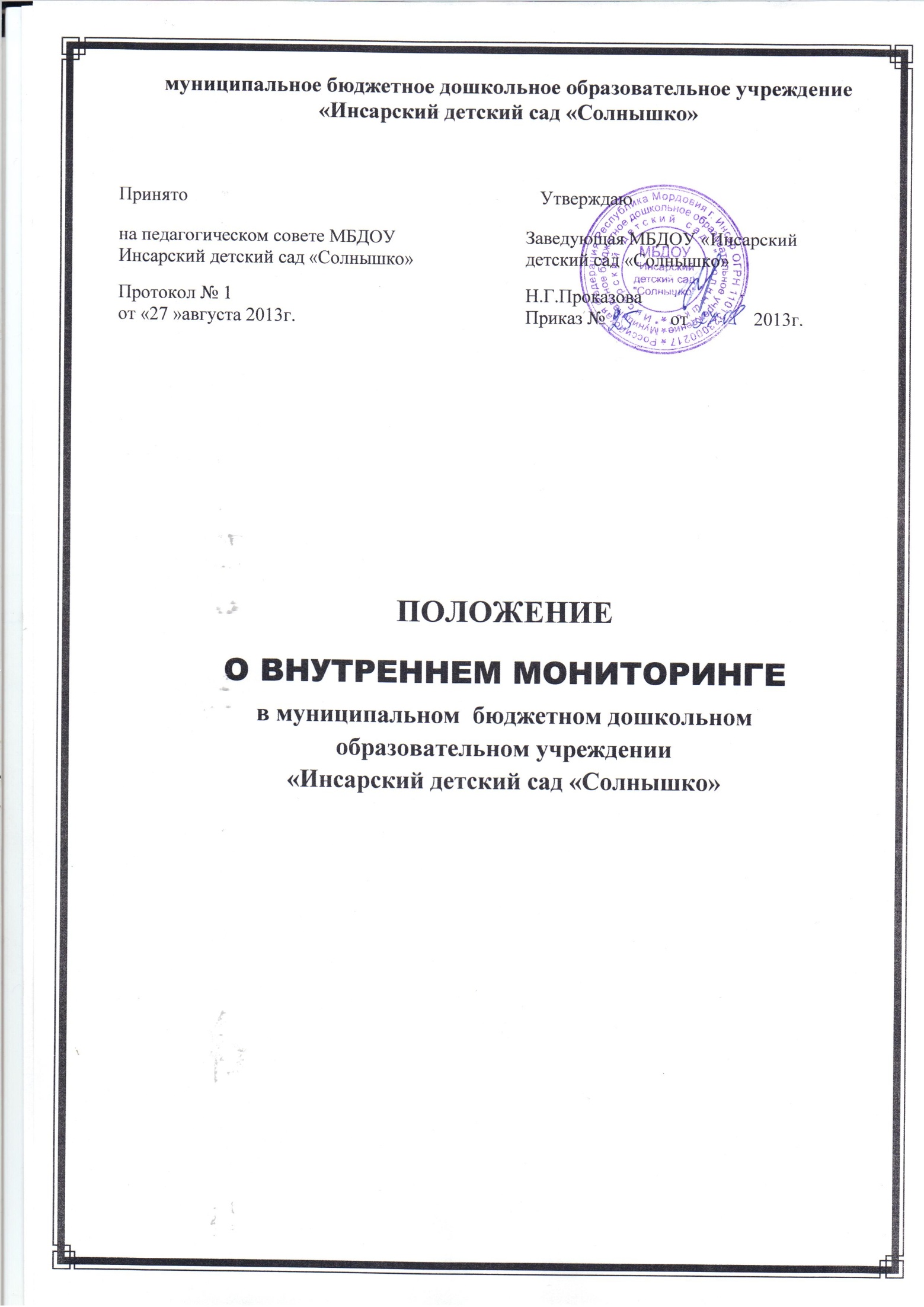 1. Общие положения1.1    Настоящее Положение о системе внутреннего мониторинга качества образования в дошкольном  образовательном  учреждении  (далее  –  Положение) разработано  длядошкольного  образовательного  учреждения в  соответствии  со  ст.  97  Закона  РФ  от29.12.2012  №273  –  ФЗ  "Об  образовании  в  РФ",  приказом  Минобрнауки  России  от17.10.2013 г. № 1155 "Об утверждении Федерального государственного образовательного стандарта дошкольного образования".1.2    Настоящее Положение определяет цели, задачи, принципы системы оценки качества образования  в  дошкольном  образовательном  учреждении  (далее  –  ДОУ),  ее организационную и функциональную структуру, реализацию и общественное участие в оценке и контроле качества образования.1.3    ДОУ обеспечивает разработку и реализацию системы оценки качества, обеспечивает оценку, учет и дальнейшее использование полученных результатов.1.4    Положение распространяется на деятельность всех педагогических работников ДОУ, осуществляющих  профессиональную  деятельность  в  соответствии  с  трудовыми договорами,  в  том  числе  на  педагогических  работников,  работающих  по совместительству.1.5    Срок данного Положения не ограничен. Положение действует до принятия нового.2. Основные цель, задачи и принципы внутреннего мониторинга качества образования в ДОУ:2.1.  Целью  организации  мониторинга  является анализ  исполнения  законодательства  в области  образования  и  качественная  оценка  воспитательно - образовательной деятельности,  условий  развивающей  среды  ДОУ  для  определения  факторов  и своевременное выявление изменений, влияющих на качество образования в ДОУ.2.2. Задачами внутреннего мониторинга качества образования являются:•  получение  объективной  информации  о  функционировании  и  развитиидошкольного образования в ДОУ, тенденциях его изменения и причинах, влияющихна динамику качества образования;•  организационное  и  методическое  обеспечение  сбора,  обработки,  храненияинформации о состоянии и динамике показателей качества образования;•   предоставление  всем  участникам  образовательного  процесса  иобщественности достоверной информации о качестве образования;• принятие  обоснованных  и  своевременных  управленческих  решений  посовершенствованию  образования  и  повышение  уровня  информированностипотребителей образовательных услуг при принятии таких решений;•  прогнозирование развития образовательной системы ДОУ.• Основными  принципами  внутреннего  мониторинга  качества  образования  ДОУ  в центре являются целостность, оперативность, информационная открытость к результатам3. Основные направления внутреннего мониторинга качества образования в ДОУ3.1.  Выполнение основной  общеобразовательной  программы  ДОУ  (итоговые  ипромежуточные результаты);3.2.  Готовность воспитанников к обучению в школе;3.3.   Состояние  здоровья  воспитанников  (анализ  заболеваемости  детей,  динамики показателей групп здоровья);3.4.  Физическое развитие воспитанников;3.5.  Адаптация вновь прибывших детей к условиям ДОУ;3.6.  Выполнение поставленных годовых задач;3.7.  Взаимодействие с семьями воспитанников (удовлетворенность родителей (законных представителей) качеством образования в ДОУ);3.8.  Кадровое  обеспечение  образовательного  процесса:  укомплектованность  кадрами; динамика профессионального роста (повышение квалификации, образовательного уровня педагогов); удовлетворенность деятельностью ДОУ.3.9.  Материально-технические, медико-социальные условия пребывания воспитанников в ДОУ.4. Порядок проведения внутреннего мониторинга качества образования4.1.  Реализация внутреннего мониторинга качества образования осуществляется в ДОУ на основе основной образовательной программы и годового плана ДОУ, утвержденными приказами заведующего и принятыми на заседаниях педагогических советов.4.2.  Периодичность  и  формы  мониторинга  соответствуют  Федеральномугосударственному  образовательному  стандарту  ДОУ  и  прописаны  восновной образовательной программе ДОУ.4.3.  Реализация  мониторинга качества  образования осуществляется с  использованием методов, указанных в основной образовательной программе ДОУ.4.4.  Требования к собираемой информации:•      полнота;•      конкретность;•      объективность;•      своевременность.4.5.  Формой отчета является аналитическая справка, которая предоставляется не позднее 7 дней с момента завершения мониторинга.4.6.  Данные,  полученные  в  результате  мониторинговых  исследований  и  контрольныхмероприятий, отражаются в анализе выполнения годового плана, отчете о результатах самообследования и других отчетных документах ДОУ.4.7.  По  итогам  мониторинга  проводятся  заседания  педагогического  совета  ДОУ, производственные собрания, административные и педагогические совещания.4.8.  По окончании учебного года, на основании аналитических справок по итогаммониторинга,  определяется  эффективность  проведенной  работы,  сопоставление  с нормативными  показателями,  определяются  проблемы,  пути  их  решения  иприоритетные задачи ДОУ  для реализации в новом учебном году.